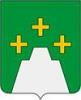 СОБРАНИЕ ДЕПУТАТОВКЕСОВОГОРСКОГО РАЙОНАР Е Ш Е Н И Е20.02.2018. №9пгт Кесова ГораО внесении изменений в Положение о комиссии по контролю за соблюдением лицами, замещающими муниципальные должности Кесовогорского района, ограничений, запретов и обязанностей, установленных законодательством Российской Федерации __________________________________________________      Руководствуясь законом Тверской области от 12.10.2017 г. №59-ЗО «О внесении изменений в отдельные законы Тверской области в целях совершенствования мер по противодействию коррупции», Собрание депутатов Кесовогорского районар е ш и л о:	1. Внести в Положение о комиссии по контролю за соблюдением лицами, замещающими муниципальные должности Кесовогорского района, ограничений, запретов и обязанностей, установленных законодательством Российской Федерации, утверждённое пунктом 2 решения Собрания депутатов Кесовогорского района от 31.05.2016 г. №25 (с изменениями от 07.07.2017 г.), изменения, изложив его в новой редакции (прилагается).	2. Настоящее решение подлежит размещению на официальном сайте администрации Кесовогорского района в информационно-телекоммуникационной сети «Интернет». Глава Кесовогорского района                                                            С.Г.ТарасовПредседатель Собрания депутатовКесовогорского района                                                                      Е.Н. ПавловаПриложениек решению Собрания депутатовКесовогорского районаот 20.02.2018 г. №9«Утвержденорешением Собрания депутатовКесовогорского районаот 31.05.2016 г. №25Положениео комиссии по контролю за соблюдением лицами, замещающими муниципальные должности Кесовогорского района, ограничений, запретов и обязанностей, установленных законодательством Российской ФедерацииРаздел  I.Общие положения1. Комиссия по контролю за соблюдением лицами, замещающими муниципальные должности Кесовогорского района, ограничений, запретов и обязанностей, установленных законодательством Российской Федерации  (далее – комиссия), образуется с целью проверки соблюдения лицами, замещающими муниципальные должности Кесовогорского района, установленных Федеральным законом от 25.12.2008 г. №273-Ф3 «О противодействии коррупции» и другими федеральными законами, федеральными конституционными законами, законами Тверской области, муниципальными нормативными правовыми актами Кесовогорского района, ограничений, запретов и обязанностей в целях противодействия коррупции, за исключением проверки полноты и достоверности сведений о доходах, расходах, об имуществе и обязательствах имущественного характера, представленных этими лицами (далее – ограничения, запреты и обязанности).2. К лицам, замещающим муниципальные должности  Кесовогорского района (далее также – лицо, замещающее муниципальную должность), относятся глава Кесовогорского района и депутаты Собрания депутатов Кесовогорского района.3. Персональный состав комиссии, председатель комиссии утверждаются решением Собрания депутатов Кесовогорского района. В состав комиссии входят депутаты Собрания депутатов Кесовогорского района, должностное лицо, ответственное за работу по профилактике коррупционных и иных правонарушений в Администрации Кесовогорского района. По решению Собрания депутатов Кесовогорского района в состав комиссии могут быть включены (в количестве не менее одного человека) представители зарегистрированных в соответствии с законодательством Российской Федерации общественных объединений и иных общественных организаций, представители учреждений, расположенных на территории Кесовогорского района, и представители Общественного совета Кесовогорского района. Все члены комиссии при принятии решений обладают равными правами. Комиссия из своего состава избирает заместителя председателя комиссии и секретаря комиссии. Председатель Комиссии организует работу комиссии, созывает и проводит заседания комиссии, исполняет иные полномочия. Заместитель председателя комиссии исполняет полномочия председателя комиссии в период его временного отсутствия (болезни, отпуска, командировки). Секретарь комиссии ведет протоколы заседаний комиссии. В период его временного отсутствия его полномочия могут быть возложены решением комиссии на любого из членов комиссии.4. Члены комиссии добровольно принимают на себя обязательство о неразглашении сведений, затрагивающих честь и достоинство граждан, а также конфиденциальной информации, которая станет им известна в ходе работы комиссии. Информация, полученная комиссией, может быть использована только в порядке, предусмотренном федеральным законодательством об информации, информационных технологиях и о защите информации, о персональных данных, о противодействии коррупции.Раздел  II. Полномочия комиссии5. Комиссия:а) рассматривает факт непредставления по объективным причинам лицом, замещающим муниципальную должность, сведений о доходах, об имуществе и обязательствах имущественного характера супруги (супруга) и несовершеннолетних детей (далее – сведения о доходах);б) рассматривает сообщение лица, замещающего муниципальную должность, о возникновении личной заинтересованности при исполнении должностных обязанностей (полномочий), которая приводит или может привести к конфликту интересов;в) рассматривает заявление лица, замещающего муниципальную должность, о невозможности выполнить требования Федерального закона от 07.05.2013 г. №79-ФЗ «О запрете отдельным категориям лиц открывать и иметь счета (вклады), хранить наличные денежные средства и ценности в иностранных банках, расположенных за пределами территории Российской Федерации, владеть и (или) пользоваться иностранными финансовыми инструментами» в связи с арестом, запретом распоряжения, наложенными компетентными органами иностранного государства в соответствии с законодательством данного иностранного государства, на территории которого находятся счета (вклады), осуществляется хранение наличных денежных средств и ценностей в иностранном банке и (или) имеются иностранные финансовые инструменты, или в связи с иными обстоятельствами, не зависящими от его воли или воли его супруги (супруга) и несовершеннолетних детей;* г) проводит проверки соблюдения лицами, замещающими муниципальные должности, ограничений, запретов и обязанностей, за исключением проверки полноты и достоверности сведений о доходах.6. Комиссия также осуществляет консультирование граждан, претендующих на замещение должности главы Кесовогорского района, по вопросам представления сведений о доходах, об имуществе и обязательствах имущественного характера, лиц, замещающих муниципальные должности, - по вопросам представления сведений о доходах, расходах, об имуществе и обязательствах имущественного характера. Раздел III. Организация работы комиссии7. Комиссия проводит заседания по мере необходимости, но не реже 1 раза в год. Заседание комиссии правомочно, если на нем присутствует более половины от общего числа утверждённых членов комиссии. Заседание комиссии не может считаться правомочным, в случае, если на нем присутствуют только члены комиссии, являющиеся депутатами Собрания депутатов Кесовогорского района.8. Решения принимаются открытым голосованием, простым большинством голосов присутствующих на заседании членов комиссии. В случае равенства голосов голос председателя комиссии является решающим. Решения подписываются председателем комиссии или заместителем председателя комиссии, исполняющим обязанности председателя комиссии, и секретарем комиссии. При принятии решения в отношении члена комиссии, последний не участвует в голосовании.9. На заседании комиссии ведется протокол, который подписывается председателем комиссии или заместителем председателя комиссии, исполняющим обязанности председателя комиссии, и секретарем комиссии.Член комиссии, не согласный с решением комиссии, вправе изложить свое особое мнение, которое подлежит обязательному приобщению к протоколу заседания комиссии.10. При возникновении прямой или косвенной личной заинтересованности члена комиссии, которая может привести к конфликту интересов при рассмотрении вопроса, включенного в повестку заседания комиссии, он обязан сообщить об этом членам комиссии до начала заседания. В таком случае этот член комиссии не принимает участия в рассмотрении указанного вопроса. 11. Материально-техническое и информационное обеспечение деятельности комиссии осуществляет Администрация Кесовогорского района за счет средств местного бюджета.Раздел IV. Порядок проведения проверки12. Основанием для рассмотрения факта непредставления по объективным причинам лицом, замещающим муниципальную должность, сведений о доходах является заявление лица, замещающего муниципальную должность, о невозможности по объективным причинам представить сведения о доходах.13. Основанием для осуществления проверки комиссией соблюдения лицами, замещающими муниципальные должности, ограничений, запретов и обязанностей, за исключением проверки полноты и достоверности сведений о доходах, является достаточная информация, представленная в письменном виде в установленном порядке:а) правоохранительными органами, иными государственными органами, органами местного самоуправления, их должностными лицами, лицами, ответственными за профилактику коррупционных и иных правонарушений;б) постоянно действующими руководящими органами политических партий и зарегистрированных в соответствии с законодательством Российской Федерации иных общероссийских общественных объединений, не являющихся политическими партиями;в) Общественной палатой Тверской области;г) средствами массовой информации.д) председателем комиссии или лицом, исполняющим его полномочия.14. Не может служить основанием для проведения комиссией проверки:а) информация анонимного характера,б) информация, на основании которой ранее уже проводилась проверка и давались ответы заявителю.15. Комиссия принимает решение о назначении и проведении проверки по фактам, предусмотренным пунктом 5 настоящего Положения (далее – проверка), не позднее 10 дней со дня поступления информации, указанной в пунктах 12-13 настоящего Положения. По решению комиссии проведение проверки от ее имени может быть поручено члену (членам) комиссии. Решение о назначении и проведении проверки принимается на заседании комиссии в отношении каждого лица, замещающего муниципальную должность.16. Проверка в отношении лица, замещающего муниципальную должность, проводится в срок, не превышающий 60 дней с даты решения комиссии о назначении и проведении проверки. Решением комиссии срок проведения проверки может быть продлен до 90 дней.17. При осуществлении проверки комиссия вправе:а) направлять в установленном порядке запросы в органы прокуратуры Российской Федерации, иные федеральные государственные органы (кроме федеральных органов исполнительной власти, уполномоченных на осуществление оперативно-розыскной деятельности), государственные органы Тверской области, территориальные органы федеральных государственных органов, органы местного самоуправления, предприятия, учреждения, организации и общественные объединения (далее - органы и организации) об имеющихся у них сведениях. При этом запрос в интересах комиссии подписывает председатель Собрания депутатов Кесовогорского района или лицо, исполняющее его полномочия;б) изучать поступившие по запросам материалы;в) составлять акт о результатах проверки.18. В запросе, предусмотренном подпунктом «а» пункта 17 настоящего Положения, указываются:а) фамилия, имя, отчество руководителя органа или организации, в которые направляется запрос;б) нормативный правовой акт, на основании которого направляется запрос;в) решение комиссии о назначении и проведении проверки;г) фамилия, имя, отчество, дата и место рождения, место регистрации, жительства и (или) пребывания, должность и место работы (службы) лица, замещающего муниципальную должность, в отношении которого имеются сведения о несоблюдении им установленных ограничений и запретов;д) содержание и объем сведений, подлежащих проверке;е) фамилия, инициалы и номер телефона лица, подготовившего запрос;ж) другие необходимые сведения.19. При осуществлении проверки комиссия обязана:а) в письменной форме уведомить лицо, замещающее муниципальную должность, о начале проверки, разъяснить ему предмет проверки – в течение 2 рабочих дней с даты принятия Комиссией решения о назначении и проведении проверки;б) провести в случае обращения лица, замещающего муниципальную должность, беседу с ним, в ходе которой оно должно быть проинформировано о том, соблюдение каких установленных ограничений подлежит проверке, - в течение 7 рабочих дней со дня получения обращения лица, замещающего муниципальную должность, а при наличии уважительной причины – в срок, согласованный с лицом, замещающим муниципальную должность.20. Лицо, замещающее муниципальную должность, вправе:а) давать пояснения в письменной форме в ходе проверки и по результатам проверки. Пояснения приобщаются к материалам проверки;б) представлять дополнительные материалы и давать по ним пояснения в письменной форме;в) обращаться с ходатайством о проведении с ним беседы по вопросам, указанным в подпункте «б» настоящего пункта.21. Результаты проверки рассматриваются на заседании комиссии. По результатам проверки комиссия принимает одно из следующих решений:а) по факту, указанному в подпункте «а» пункта 5 настоящего Положения;признать, что причина непредставления лицом, замещающим муниципальную должность, сведений о доходах, об имуществе и обязательствах имущественного характера своих супруги (супруга) и несовершеннолетних детей является объективной и уважительной;признать, что причина непредставления лицом, замещающим муниципальную должность, сведений о доходах, об имуществе и обязательствах имущественного характера своих супруги (супруга) и несовершеннолетних детей не является уважительной. В этом случае комиссия рекомендует лицу, замещающему муниципальную должность, принять меры к представлению указанных сведений;признать, что причина непредставления лицом, замещающим муниципальную должность, сведений о доходах, об имуществе и обязательствах имущественного характера своих супруги (супруга) и несовершеннолетних детей необъективна и является способом уклонения от представления указанных сведений. В этом случае комиссия информирует Собрание депутатов Кесовогорского района;б) по сообщению, указанному в подпункте «б» пункта 5 настоящего Положения:признать, что при исполнении должностных обязанностей лицом, замещающим муниципальную должность, конфликт интересов отсутствует;признать, что при исполнении должностных обязанностей лицом, замещающим муниципальную должность, личная заинтересованность приводит или может привести к конфликту интересов. В этом случае комиссия рекомендует лицу, замещающему муниципальную должность, принять меры по предотвращению или урегулированию конфликта интересов. О принятом решении комиссия информирует Собрание депутатов Кесовогорского района;признать, что лицом, замещающим муниципальную должность, не соблюдались требования об урегулировании конфликта интересов. О принятом решении комиссия уведомляет Собрание депутатов Кесовогорского района, а также государственный орган или организацию, уполномоченные применять меры юридической ответственности, предусмотренные законодательством Российской Федерации;в) по заявлению, указанному в подпункте «в» пункта 5 настоящего Положения:признать, что обстоятельства, препятствующие выполнению лицом, замещающим муниципальную должность, требований Федерального закона «О запрете отдельным категориям лиц открывать и иметь счета (вклады), хранить наличные денежные средства и ценности в иностранных банках, расположенных за пределами территории Российской Федерации, владеть и (или) пользоваться иностранными финансовыми инструментами»,  являются объективными;признать, что обстоятельства, препятствующие выполнению лицом, замещающим муниципальную должность, требований Федерального закона «О запрете отдельным категориям лиц открывать и иметь счета (вклады), хранить наличные денежные средства и ценности в иностранных банках, расположенных за пределами территории Российской Федерации, владеть и (или) пользоваться иностранными финансовыми инструментами», не являются объективными. О принятом решении комиссия уведомляет Собрание депутатов Кесовогорского района;г) по факту, указанному в подпункте «г» пункта 5 настоящего Положения:о соблюдении лицом, замещающим муниципальную должность, ограничений, запретов и обязанностей;о несоблюдении лицом, замещающим муниципальную должность, ограничений, запретов и обязанностей. В этом случае в решении должно содержаться предложение о применении к лицу, замещающему муниципальную должность, мер юридической ответственности, предусмотренных законодательством. О принятом решении комиссия информирует Собрание депутатов Кесовогорского района.22. В срок не позднее 5 рабочих дней со дня принятия решения, указанного в пункте 21 настоящего Положения, комиссия сообщает о результатах проверки органам, организациям, лицам, предоставившим информацию, явившуюся основанием для проведения проверки, с учетом соблюдения требований законодательства РФ о персональных данных и государственной тайне. Одновременно комиссия уведомляет об этом в письменной форме лицо, в отношении которого проводилась проверка.Результаты проверки по факту, указанному в подпункте «а» пункта 5 настоящего Положения, сообщаются Губернатору Тверской области в установленном порядке.23. В случае выявления комиссией факта несоблюдения лицом, замещающим муниципальную должность, ограничений, запретов и обязанностей, председатель комиссии не позднее 5 рабочих дней с даты принятия решения комиссией обеспечивает подготовку и направление соответствующей информации (помимо информации органам, организациям и лицам, указанным в пункте 22 настоящего Положения) в Собрание депутатов Кесовогорского района и для размещения на официальном сайте Администрации Кесовогорского района в информационно-телекоммуникационной сети «Интернет».24. При установлении в ходе проверки комиссией обстоятельств, свидетельствующих о наличии признаков преступления или административного правонарушения, председатель комиссии направляет материалы проверки в уполномоченные органы в соответствии с их компетенцией не позднее 5 рабочих дней со дня принятия комиссией такого решения.25. Копии решений комиссии хранятся в личном деле (при их наличии) лица, замещающего муниципальную должность, в отношении которого проводилась проверка.26. Материалы деятельности комиссии хранятся у управляющего делами Администрации Кесовогорского района в течение трех лет со дня окончания проверки, после чего передаются в государственный архив.________________________________________Примечание:	* Действие подпункта «в» пункта 5 настоящего Положения распространяются на:	главу Кесовогорского района (исполняющего полномочия главы администрации Кесовогорского района);	депутатов Собрания депутатов Кесовогорского района, замещающих должности в Собрании депутатов Кесовогорского района (председатель Собрания депутатов Кесовогорского района, его заместитель, председатель постоянной или временной комиссии Собрания депутатов Кесовогорского района и его заместитель, депутат, замещающий иные должности в Собрании депутатов Кесовогорского района в соответствии с уставом муниципального образования «Кесовогорский район»);супругов и несовершеннолетним детей указанных выше лиц.